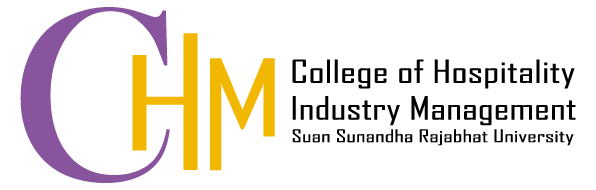 แบบรายงานการประชุม/ฝึกอบรม/สัมมนา/ศึกษาดูงานหน่วยงานวิทยาลัยการจัดการอุตสาหกรรม มหาวิทยาลัยราชภัฏสวนสุนันทา๑. ข้อมูลส่วนบุคคล	ชื่อ-สกุล	อาจารย์โสภาวรรณ ตรีสุวรรณ์                         	ตำแหน่ง  อาจารย์			กลุ่มบุคลากร		  สายวิชาการ		 สายสนับสนุนวิชาการ๒. หลักสูตรหรือเรื่องที่เข้าร่วมประชุม/ฝึกอบรม/สัมมนา/ศึกษาดูงาน	เข้าร่วมฝึกอบรม โครงการ อบรมหลักจริยธรรมการวิจัยในมนุษย์ สาขาสังคมศาสตร์และพฤติกรรมศาสตร์๓. วิทยากรในการประชุม/ฝึกอบรม/สัมมนา/ศึกษาดูงาน	รองศาตราจารย์ ดร.โยธิน แสวงดี๔. สถาบันหรือหน่วยงานที่จัดประชุม/ฝึกอบรม/สัมมนา/ศึกษาดูงาน          มหาวิทยาลัยราชภัฏสวนสุนันทา๕. ระยะเวลาที่เข้ารับการประชุม/ฝึกอบรม/สัมมนา/ศึกษาดูงาน          จำนวน ๑ วัน ดังนี้	๑. วันที่ ๑๖ ธันวาคม ๒๕๖๔ เวลา ๙.๐๐ น. – ๑๒.๐๐ น. หลักจริยธรรมการวิจัยในมนุษย์ สาขาสังคมศาสตร์และพฤติกรรมศาสตร์ ผ่านระบบออนไลน์๖. งบประมาณที่ใช้ในการประชุม/ฝึกอบรม/สัมมนา/ศึกษาดูงานไม่มีงบประมาณ๗. วัตถุประสงค์ของการประชุม/ฝึกอบรม/สัมมนา/ศึกษาดูงาน         ให้ผู้เข้าอบรมมีความรู้ความเข้าใจในเรื่องหลักจริยธรรมการวิจัยในมนุษย์ สาขาสังคมศาสตร์และพฤติกรรมศาสตร์ ไปใช้ในการดำเนินการวิจัยได้อย่างถูกต้อง๘. สรุปเนื้อหาสาระของการประชุม/ฝึกอบรม/สัมมนา/ศึกษาดูงาน          ๑. หลักจริยธรรมการวิจัยในมนุษย์ สาขาสังคมศาสตร์และพฤติกรรมศาสตร์ ผ่านระบบออนไลน์๙. ปัญหาอุปสรรคในการประชุม/ฝึกอบรม/สัมมนา/ศึกษาดูงาน		          ผ่านระบบออนไลน์ ๑๐. ประโยชน์ที่ได้รับจากการประชุม/ฝึกอบรม/สัมมนา/ศึกษาดูงาน	: - ต่อตนเอง 	  ได้พัฒนาตนเองในเรื่องหลักจริยธรรมการวิจัยในมนุษย์ สาขาสังคมศาสตร์และพฤติกรรมศาสตร์	: - ต่อหน่วยงาน/มหาวิทยาลัย            มีความรู้ความเข้าใจในเรื่องหลักจริยธรรมการวิจัยในมนุษย์ สาขาสังคมศาสตร์และพฤติกรรมศาสตร์ ไปใช้ในการดำเนินการวิจัยได้อย่างถูกต้อง๑๑. เอกสารหรืออื่น ๆ ที่เกี่ยวข้องที่ได้รับจากการประชุม/ฝึกอบรม/สัมมนา/ศึกษาดูงาน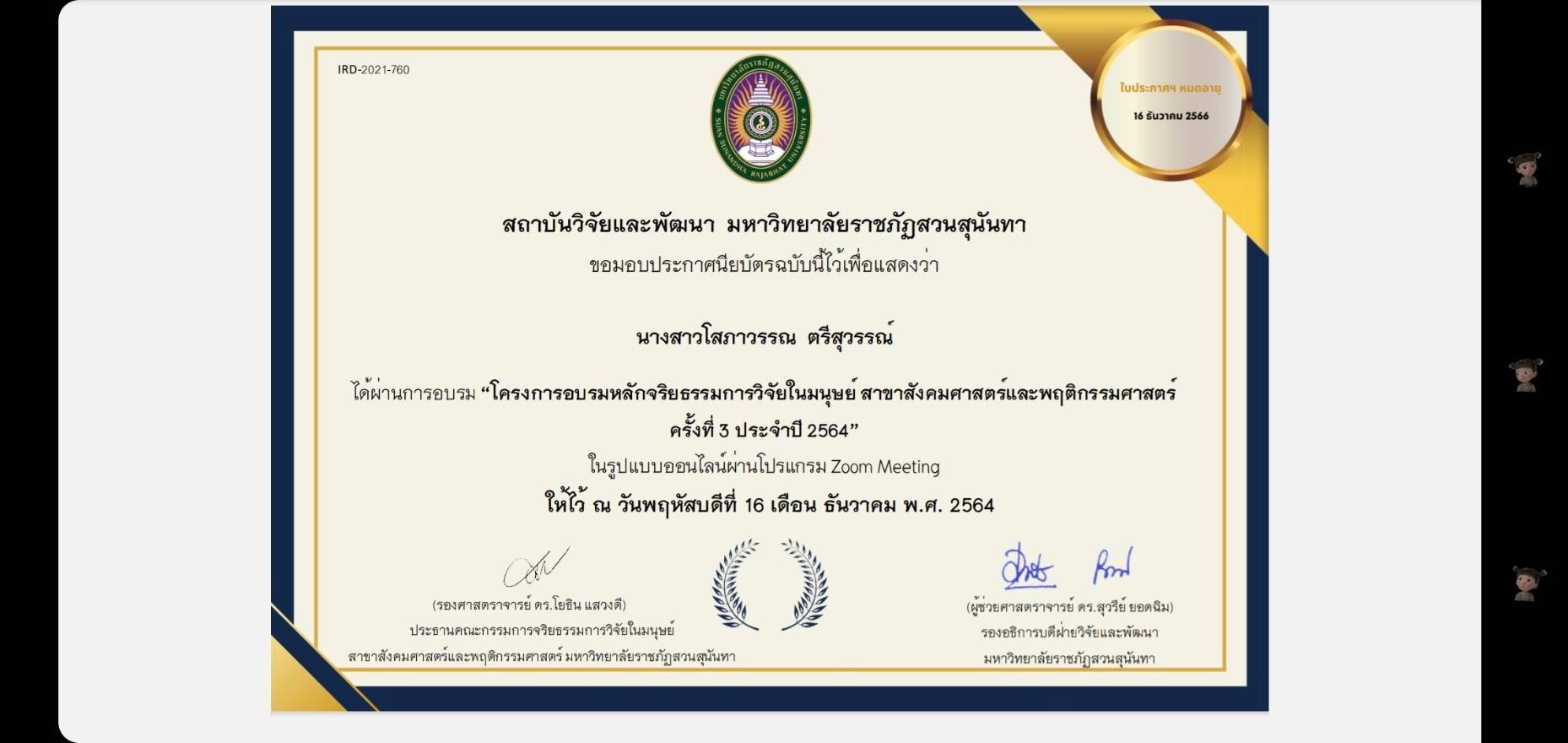 ๑๒. สำเนาประกาศนียบัตร/วุฒิบัตรฯ ที่ได้รับจากการประชุม/ฝึกอบรม/สัมมนา/ศึกษาดูงาน๑๓. ความคิดเห็นและข้อเสนอแนะ อื่น ๆ 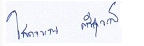 							(ผู้รายงาน).....................................................					 			 (อาจารย์โสภาวรรณ  ตรีสุวรรณ์)							           วันที่ .....23  กุมภาพันธ์ 2565 ...ความคิดเห็นของผู้บังคับบัญชาชั้นต้น	..........................................................................................................................................................................................................................................................................................................................................................................................................................................................................................................................................................................................................................................................................................................................................................................................................................................................................							(ลงชื่อ) .....................................................					 		      (..........................................................)							วันที่ ..............................................................